RHS It’s Your Neighbourhood (IYN) Entry Form 2023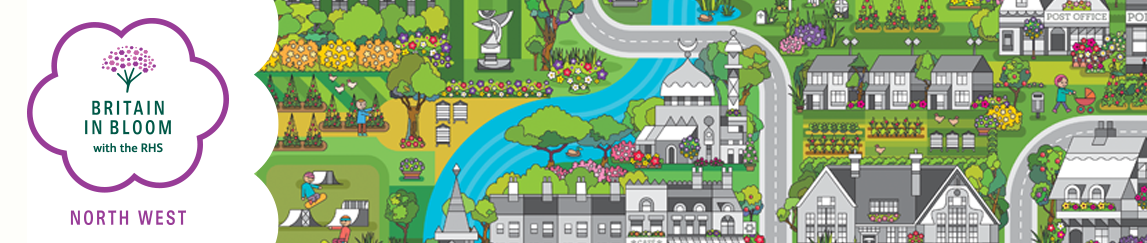 Please note: A unique contact is required for each group that enters. Name of Entry This is the name that will appear on any award/certificate you may receive.Post Code of Entry (for location of the site) ………………………………………….Contact Name…                     Position………………………………………………….........Address………………………………………………………………………………………………………..Post Code…… Tel No……………………………............... Mobile ……………………………………E-mail …………………………………………………………………….…………..…..RHS IT’S YOUR NEIGHBOURHOOD AWARDSPlease indicate the category in which you wish to be assessedPlease return (preferable by e-mail) by 31st March 2023 to: Regional Organiser,Britain in Bloom North West Rural Business Centre, Myerscough College, Bilsborrow, Preston, Lancashire PR3 0RYTel: 01995 642101E-mail: info@northwestinbloom.com CategoryChargePlease TickNeighbourhoodNo FeeHospice / Residential HomeNo FeeRailway StationNo Fee